JOB DESCRIPTION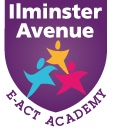 Department:	Education & Lifelong LearningSchool:		Ilminster Avenue E-ACT AcademyJob Title:		Qualified Teacher (Maternity Cover)  Purpose of the jobTo be an effective classroom teacherKnowledge and UnderstandingHave a detailed knowledge of the relevant aspects of the pupils’ National Curriculum and other statutory requirements.Understand progression in specialist subjects, including before their specialist age range.Cope securely with subject-related questions which pupils raise and know about pupils’ common misconceptions and mistakes. Planning and setting expectationsIdentify clear teaching objectives, content lesson structures and sequences appropriate to the subject matter and the pupils being taught.Set appropriate and demanding expectations for pupils’ learning and motivation.  Set clear targets for pupils’ learning, building on prior attainment.Identify pupils who have special educational needs, and know where to get help in order to give positive and targeted support, implement and keep records on individual Education Plans (IEPs).Teaching and managing pupil learningEnsure effective teaching of whole classes, groups and individuals so that teaching objectives are met, momentum and challenge are maintained, and best use is made of teaching time.Set high expectations for pupils’ behaviour, establishing and maintaining a good standard of discipline through well-focused teaching and through positive and productive relationships.Use teaching methods which keep pupils engaged, including stimulating pupils’ intellectual curiosity, effective questioning and response, clear presentation and good use of resources.Assessment and evaluationAssess how well learning objectives have been achieved and use this assessment for future teaching.Mark and monitor pupils’ class and homework providing constructive oral and written feedback, setting targets for pupils’ progress.Pupil achievementSecure progress towards pupil targets.Relations with parents and wider communityKnow how to prepare and present informative reports to parents.Recognise that learning takes place outside the school context and provide opportunities to develop pupils’ understanding by relating their learning to real and work-related examples.Understand the need to liaise with agencies responsible for pupils’ welfare